AssessmentQuestionTasksMaximum PointsYour GradeThe Comparative Form1-3Wrote the topic to at least 10 conversations8The Comparative Form1-3Filled in the correct form of adjectives and comparatives104-5Wrote at least 5 adjectives from the clip54-5Wrote the correct comparative form of the adjectives in column 1 56Filled in the chart correctly107Songs108Creativity158Number ofsentences / Number of Adjectives158Quality of recording48Grammar108All members of the group take part8TotalTotal100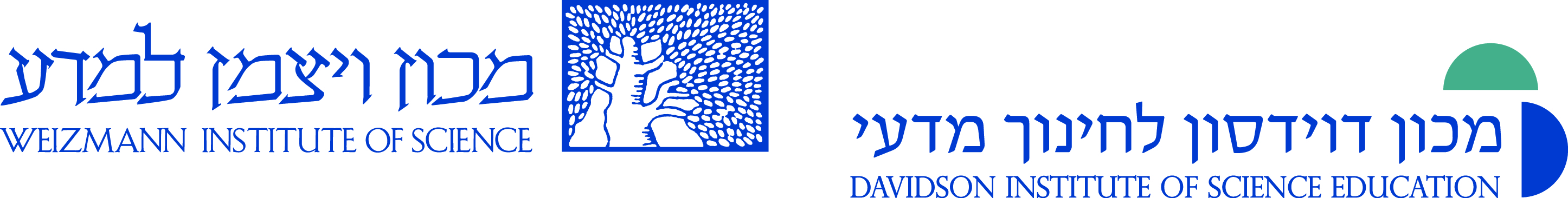 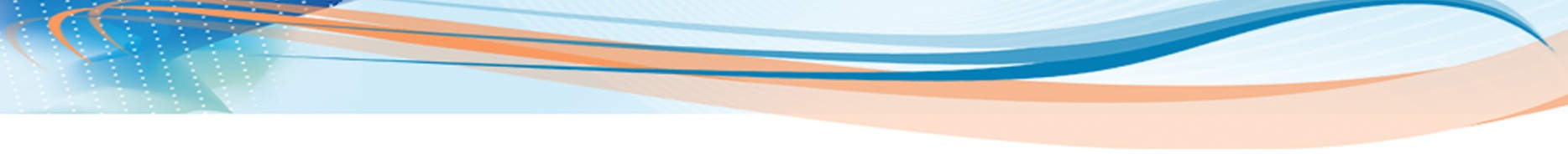 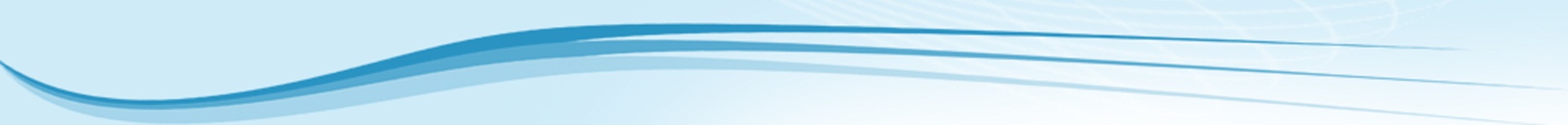 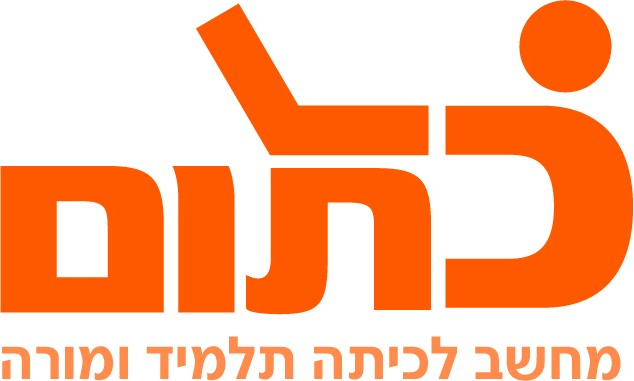 